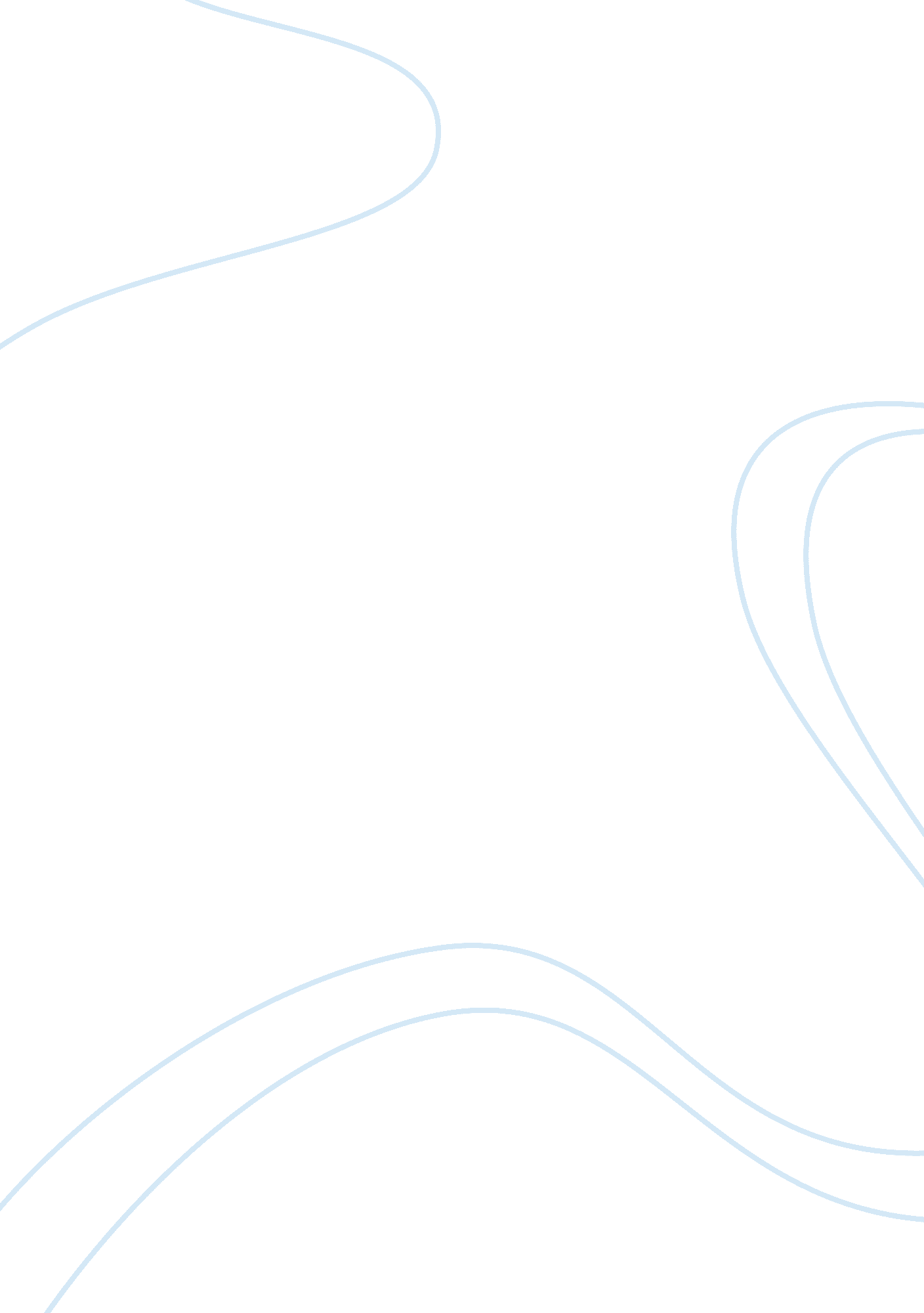 Child labour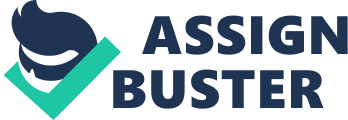 Introduction Today, many people and institutions are concerned about child labour.  The concern partly stems from the kind of work children do. In its extreme forms, child labour, involves, children separated from their families, exposed to serious hazards and illnesses or even left to feed for themselves- often, at very early ages. Ethical issues, problem and dilemmas like this, therefore relates to situations, which conflicts, moral claims. UK based – Smith &Johnson is a structured product provider, specialising in selling hard landscaping goods across regions. Having opted for the ‘ cheap’ option, Smith &Johnson, have performed scandals and exploited under age workers lives, in delivering fast fashion goods at reduced prices, as a substitute for very rich – expensive goods.  Though, industrial revolution has its own negative sides; many garment exporters, have as well, employed and used wild workers. Primark, Tesco and Asda are a few of many companies that, have partake in such immoral business activities in their supply chain too. The ‘ child labour’ report, thus, emphasises upon, aspects of social and economic, reality that surrounds us all. By studying child labour, ethical concepts can help examine possible solutions to exploitative child labour, and attempt to improve working conditions for those unfortunate. Assuming, Smith & Johnson are importing from India, children continued to be enslaved. Though, this justifies why this issue deserves attention, an ethical theory named: Utilitarianism will be employed, to provide a better viewpoint of the subject matter, overall weighing up all factors for and against, child labour. Application Of Ethical Theory To The Case Consequentialism/Utilitarianism – based upon maximizing good or pleasure and minimizing bad and pain. Unlike, egoism that centres on a person excessive or exaggerated sense of self-interest, utilitarianism focuses on key actors and respects their desires and motives (otherwise known as act utilitarian), that differs significantly from other, theories in practice. After preparing a balance sheet, it’s clear; Smith & Johnson should withdraw child labour not only to adhere to standards in the nation, but as it involves the most pleasure for children. Whilst some are tasks for children are difficult and demanding, others are hazardous and morally reprehensible. Most pain is, triggered by this, itself The emotional pain, kids go through easily exceed the advantage of using such a force. The Guidelines: Tools For Smith & Johnson Preparing a detailed course action is useful in the early stages of development. It allows teams and members to have a clear vision of what the final course will incorporate. There is also, of course a host of other requirements in the field of accountancy and corporate governance with which Smith & Johnson must comply too, not to mention social, environmental responsibility, and other legislations. Smith & Johnson need to respond to these external factors and set up internal procedures and processes, codes to ensure implementation throughout their operations. Below are some measures to improve standard of living in the society in which the company operates: Reducing, rising poverty, through broad-based economic and social, development, automatically replacing child workers with their parents, increasing family’s income, as parents are more highly paid. The social welfare of children can also be linked to the social and economic position of women. As women’s income improves, so does the situation of her children. Women whom invests in their children, food, water, clothing and schooling, can immediately combat child labour. The rehabilitation of child labourer’s with household benefits and essential services. In, providing families, whose parents and guardians work for the organisation with shelter, food and health care, households are more likely to send their children to school. Offering additional benefits like tuitions, apprenticeship, pre-vocational training and special workshops for handicapped and disadvantaged citizens. A socially responsible approach to business cannot, be screwed on the companies operation. These solutions need to be build-in to the culture of the organisation. Here are some ways, how- Human resource development – to allow employee develop their personal and organisational skills Social accounting – Intense media attention and performing and marketing successful public campaigns to draw the public attention to the actions the firm has taken. Create the environment for fundamental change in cultural attitudes towards children. Withdrawing children from child labour. Take a position in the community and build a consensus on the norm that all children should go to school. Different views in the community are gradually likely to change attitude towards the norm that kids should go school – to discourage, demand and to limit the supply of child labour. By allocating, appropriate training to the appropriate staff. Giving staff immediate opportunity for, correction, review and training. Hence, the fact staff quickly mastering working, techniques ad skills in making better decisions. Reflection On Limitations There are limits to this too. If guidelines are broken, the same negative circular causation can contribute to yet another take-off in child labour. To stop this, government, civil society and international agencies must work together to address issues as a development priority.  The main barrier in achieving this is the inability and/or the unwillingness of the government in securing the health rights and educational facilities for poor children. Laws are too ineffective, as they are not enforced. It is therefore, important to intend protection, so that policies are in place to combat child labour. Though, there are many disadvantages, these guidelines offer a key advantage. Wide coverage of the guidelines represents a blueprint for members of the public and other organisation and therefore can be seen and accepted as a responsible leader in the society in which they operate. Hence, it raises company profile and brand reputation. http://s3. amazonaws. com/readers/2008/12/10/boysinred_2. jpg http://www. nosweat. org. uk/node/530 http://www40. homepage. villanova. edu/sally. scholz/Utilitarianism. htm http://www. bio. davidson. edu/people/kabernd/indep/carainbow/Theories. htm 